08 мая, пятницаДИСТАНЦИОННОЕ ЗАНЯТИЕ ПО СПОРТИВНОМУ КРАВ-МАГА1. Специальная теоретическая подготовка (СТП)Правила поведения в лесу для детейПравила поведения в лесу для детей очень важны, так как они помогают не только научиться стать культурным и воспитанным человеком в любой сфере жизни, но и научат тебя охранять природу и заботиться о ней.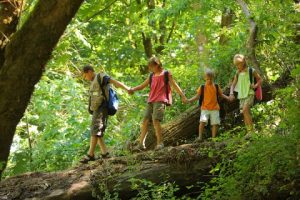 Поход в лес мало чем отличается от похода в гости. А знаешь ли ты почему? Все очень просто, в лесу ты – гость! В лесу свои правила и свои законы. И ты должен уважать эти законы! Лес, как гостеприимный хозяин, дарит тебе красоту, тень и прохладу, ягоды, грибы и целебные травы.Перед походом в лес нужно обязательно продумать свой гардероб. Чтобы обезопасить себя от укусов насекомых необходимо надеть головной убор, свитер с длинными рукавами (если жарко, то можно что-нибудь полегче, но обязательно с рукавами!). Также вам понадобятся плотные брюки или штаны, которые нужно заправить в обувь. Лучше всего для этой цели подойдут резиновые сапоги.Не забудьте запастись средствами от укусов насекомых (мази, кремы и другие средства которые наносятся непосредственно на кожу).Ну и, конечно, послушайте список правил поведения в лесу, которые нужно знать на зубок:— Недопустимо детям ходить в лес без взрослых. Ведь в любой момент может возникнуть непредвиденная ситуация, с которой дети не смогут справиться самостоятельно (например, нападение дикого зверя, укус змеи, травма с потерей крови от падения на острый предмет и др.).— Обязательно иметь при себе хорошо заряженный телефон (очень полезен в этом случае Power Bank – портативное зарядное устройство, которое можно брать с собой в дорогу и не переживать по поводу разрядки телефона или фотоаппарата).— Возвращение из леса должно произойти до наступления темноты. В противном случае вы можете настолько легко заблудиться, что ночь придется проводить в лесу, а это, как вы можете догадаться, перспектива не самая радостная, учитывая все те опасности, которые скрываются в ночном лесу.— Не уходите далеко вглубь леса. Помните, чем глубже в лес, тем выше шанс заблудиться и не найти дорогу обратно. К тому же, в глубоком лесу встречаются болота, дикие звери, ядовитые насекомые и змеи.— Не въезжайте в лес на машине — это вредит дикой растительности.— Ни в коем случае не разжигайте костер самостоятельно, без помощи взрослых. Большинство пожаров в лесу, от которых погибают тысячи деревьев и живых существ, происходят именно по вине людей, которые легкомысленно относятся к разведению костров. Огонь очень быстро воспламеняется от сухих дров и листьев, и вы можете не заметить, как уже начнут гореть соседние рядом с вами кусты и деревья. Но если все же костер пришлось распалить, то необходимо тщательнейшим образом его потушить, когда он вам станет не нужен. Чтобы не оставить и малейшей искорки — засыпьте потушенный костер землей (без листьев и веточек).— Не оставляйте после себя мусор! Помните о людях, которые придут после вас — они также хотят полюбоваться красотой природы, а не свалкой из бутылок, пакетов и фантиков. К тому же, вы можете подать хороший пример остальным. И следующие посетители леса, увидев чистоту после вас, сами не захотят оставить после себя мусор или неправильно потушенные костры. И, конечно же, не забывайте, что лес — это дом зверей и птиц. И этот дом должен быть чист, как и любой другой.— Не разбивайте стеклянные бутылки и другую посуду. Стеклом могут пораниться, как люди, так и звери.— Ни в коем случае не бросайте на землю жевательные резинки! Птички думают, что это еда, хватают ее клювиком и прилипают. У них нет пальцев, чтобы отлепить от себя жвачку и поэтому они погибают.— Не шумите в лесу: крики, громкая музыка вызывают беспокойство у лесных обитателей.— Не трогайте и не дразните диких животных, они очень опасны в разъяренном состоянии. Если какое-то животное хочет на вас напасть, то не показывайте страх и не стойте к нему спиной, лучше постойте неподвижно и тихо, подождав, пока животное уйдет.— Никогда не забирайте детенышей животных! Во-первых, они могут быть переносчиками заразных заболеваний. Во-вторых, если есть детеныши, значит где-то есть их мама, которая всегда будет их защищать, даже ценой собственной жизни. В-третьих, не стоит этого делать их этических соображений. Ведь вы бы не хотели, чтобы вас забрали у родителей? Так и здесь, пусть детеныш живет там, где ему предназначила сама природа, под крылышком своей заботливой мамы. К тому же, именно так мы и должны защищать дикую природу — не вмешиваясь в ее среду.— Не трогайте гнезда птиц,а также яйца, которые в них лежат и, тем более, птенцов. Вы можете обратить внимание хищников, и когда вас не будет, они нападут на гнездо и уничтожат птиц или птенцов.— Не нужно ловить и приносить в дом лесных зверушек, насекомых и птиц, для них твое «развлечение» может закончиться болезнью, мучением и смертью. Запомни это!— Не разрушайте лесные муравейники. Муравьи — санитары леса. Они выполняют кропотливую работу и приносят лесу огромную пользу.— Не ловите шмелей, пчел, божьих коровок, бабочек — они опыляют растения в лесу. Если вы их погубите, то природа будет под угрозой.— Не вылавливайте из пруда головастиков и лягушек. Они также играют свою роль в общей гармонии леса.— Не убивайте пауков и не рвите паутину.— Не вытаптывайте растительность и почву под ногами, ходите только по тропинкам, чтобы не навредить растениям и насекомым.— Воспитанный человек не будет ломать ветки деревьев и кустов, он не рвет лесных цветов. Потому что в природе все взаимосвязано: сорвав цветок, ты лишишь пчелу нектара и она не сможет без него приготовить мед, а сломав ветку, ты можешь погубить дерево или кустарник. Травяной покров сохраняет влагу, которая нужна лесной растительности, и дает приют огромному количеству полезных насекомых и мелких зверьков. К тому же, многие лесные цветы занесены в Красную книгу, так как очень редко встречаются в природе. Поэтому собрав букет лесных цветов ты можешь нанести непоправимый ущерб какому-либо редкому виду растений.— В лесу можно собирать хорошо знакомые лекарственные травы, ягоды, орехи (если их в лесу очень много). Но ни в коем случае не пробуйте на вкус незнакомые ягоды, грибы и растения. Большая вероятность, что они могут быть ядовиты. Съедобные грибы нужно аккуратно срезать ножичком, чтобы не повредить ее корешок (грибницу).— Не топчите и не вырывайте ядовитые грибы. Многие из них — лекарство для лесных обитателей.Если ты хорошо запомнил правила поведения в лесу — обязательно расскажи о них своим друзьям! Ведь учиться правилам этикета вместе с друзьями еще интереснее!После прочтения правил пусть ребенок по картинкам расскажет вам, чего нельзя делать в лесу (скачать картинку вы можете во вложениях ниже):Правила дружбы — Для детей и подростковПравила дружбы помогут тебе приобрести много друзей, которые будут счастливы с тобой дружить и проводить свое свободное время.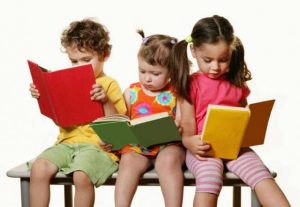 Есть такая пословица — «Не имей 100 рублей, а имей 100 друзей!»Если ты действительно хочешь, чтобы у тебя было много друзей, прислушайся к нескольким советам:•    Никогда не груби своим товарищам, не повышай на них голос. Не называй их обидными словами, не высмеивай их неудачи. Не давай им прозвищ, не унижай их – это обидно.•    Не старайся кого-нибудь ударить или толкнуть, чтобы занять удобное для тебя место.•    Не забывай здороваться со всеми своими друзьями. Даже с теми из них, кто совсем маленький. Дружить можно и нужно и с малышами, и с большими ребятами, и с мальчиками, и с девочками.•    Если ты за что-либо обиделся на своего друга, постарайся поскорей простить ему свою обиду и помириться. Не злись!•    Если твой друг попросил у тебя что-либо – никогда не жадничай, дай ему! Всегда делись с друзьями тем, что у тебя есть.•    Будь обязательным! Если ты сам взял у друга книгу или игрушку, обращайся с этими вещами аккуратно и не забудь возвратить их вовремя (когда попросил твой друг или когда ты сам пообещал).•     Не ябедничай по пустякам, но о серьезных проделках все же необходимо рассказать взрослым.•    Всегда помогай своему товарищу: если умеешь что-то делать, научи и его этому; если товарищ попал в беду, помоги ему, чем сможешь.•     Не ешь  один в присутствии других ребят. Если же ты все-таки начал есть, то обязательно предложи и друзьям.•     Говори другу правду «в глаза»: если он в чем-то не прав – скажи ему об этом, либо похвали, когда он совершил хороший поступок. Останови товарища, если он делает что-то плохое.•    Старайся не ссориться с друзьями, не спорь по пустякам. Не зазнавайся, если у тебя получается что-то лучше, чем у них. Не завидуй товарищам – нужно уметь радоваться их успехам. Если ты поступил плохо, не стесняйся в этом признаться и исправиться.•    Научись принимать помощь, советы и замечания от других ребят.Правила дружбы должен знать каждый школьник — ведь они помогают найти друзей не только на время учебы, но и на всю жизнь…Правила поведения в театре, в кино, на концерте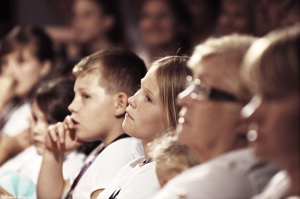 Правила поведения в театре, в кино и на концерте очень важно знать не только детям, но и взрослым. Так как в наше время встречаются и взрослые люди, которые ведут себя не совсем культурно на подобных мероприятиях.Собираясь в театр или концертный зал, ты должен помнить очень строгое правило, установленное этикетом, касающееся одежды, в которой можно посещать подобные заведения. Отнесись к этому серьезно, чтобы не выглядеть белой вороной среди присутствующих там людей!•    В театр не принято приходить в джинсах и кроссовках, а уж тем более в спортивном костюме. Мужчины, обычно, надевают темный костюм, светлую рубашку и галстук. Женщины же, как принято, приходят в вечерних платьях.•    Приходить в театр или на концерт нужно пораньше, чтобы было достаточно времени на то, чтобы привести себя в порядок, сдать в гардероб верхнюю одежду,  да и просто прогуляться в фойе.•    Если твое место находится в середине ряда, постарайся занять его заранее, чтобы не беспокоить тех, кто сидит в начале ряда. Но если уж произошла такая ситуация — проходи лицом к сидящим, при этом не забудь попросить прощение за беспокойство.•    Не разговаривай во время спектакля с рядом сидящими и не комментируй происходящее — поделиться впечатлениями ты сможешь в антракте (на перерыве).•    Во время спектакля является дурным тоном что-то есть и пить•    С простудой в театр лучше не ходить. Своим кашлем ты будешь мешать и зрителям, и исполнителям, да и сам окажешься в неловкой ситуации.•    На концерте не подпевай исполнителю, пойми, ведь люди пришли сюда не для того, чтобы послушать твое пение.•    На музыкальных концертах, чтобы не выглядеть глупо,  не спеши аплодировать, если не очень хорошо знаешь музыкальное произведение, потому что пауза в исполнении может означать не конец исполнения, а перерыв между частями.В кинотеатре правила попроще, чем в театре. Однако ты все равно не должен особо расслабляться. Не нужно превращать кинозал в свалку попкорна, конфетных бумажек и банок из-под напитков. Веди себя прилично.•    В кинотеатре обычно не снимают верхней одежды. Однако ты все время должен помнить о людях, сидящих сзади тебя. Сними головной убор прежде, чем тебя попросят об этом. Так должны поступать не только мальчики, но и девочки.•    Если сидящий впереди сделал это ради тебя, обязательно поблагодари его.•    Признак невоспитанности – предсказывать то, что произойдет в фильме. Не комментируй увиденное, не выражай свое мнение о фильме и отношение к героям по ходу просмотра. Это мешает другим. А если кто-то думает иначе, может возникнуть спор или шумное обсуждение, чему не место в кинотеатре. Не забывай, что люди пришли смотреть фильм, а не слушать комментарии и споры.Посещение театра в последнее время становится все более популярным, как среди молодежи, так и у взрослых людей. Именно поэтому очень важно знать правила поведения в театре, как таблицу умножения. Ведь если ребенок будет вызывающе себя вести в театре, это обязательно привлечет осуждающие взгляды на его родителей. Чтобы не краснеть и не ощущать неловкость нужно своевременно научить ребенка этих нехитрым правилам. Как дарить подарки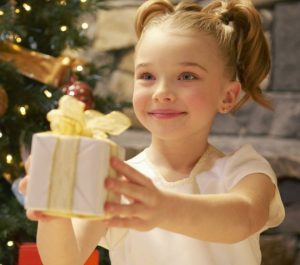 Не каждый знает, как правильно дарить подарки. А ведь у этого события тоже есть свои особенные правила этикета, которые следует узнать и запомнить.Наступает праздник…  и мы, как всегда, в растерянности… А что же… кому… и как… можно подарить?— Готовя подарок родным, ты  можешь что-нибудь нарисовать, вышить, сделать что-нибудь своими руками. Ко дню рождения мамы или отца можно выучить стихотворение или разучить песенку.— Если ты покупаешь другу подарок в магазине, попроси взрослых помочь тебе выбрать его.— Неприлично дарить другу деньги и советовать при этом «купить себе что хочешь». Если вам действительно небезразличен одариваемый, то стоит потрудиться и придумать для него нужный подарок, который доставит радость.— В первую очередь, важно учитывать вкусы и увлечения одариваемого. Вспомните, что любит этот человек и чем увлекается!— Лучше всего упаковать подарок – разворачивать его ну очень приятно!— К подарку можно приложить открытку с пожеланием.— Не забудь обязательно снять с подарка ценник.— Нельзя дарить животных, если заранее это не обговорено! Твой друг, скорей всего, очень обрадуется, а вот родители его могут быть и против.— Новый год – это волшебный праздник, когда все ждут чудес и сюрпризов! Поэтому подарки нужно сделать всем родственникам и друзьям, а  подарками могут стать недорогие, но приятные мелочи. При подготовке новогодних подарков постарайся  проявить чувство юмора — это очень порадует и развеселит твоих друзей и родных.— Запомни, хорошо подобранным и душевным подарком человек будет пользоваться, и будет хорошо вспоминать о тебе. Подарком скучным или сделанным для простой формальности, никто пользоваться не станет, такой подарок отдадут кому-нибудь, или вообще просто выбросят.Теперь ты знаешь, как дарить подарки, а значит можешь смело ждать ближайших праздников, 